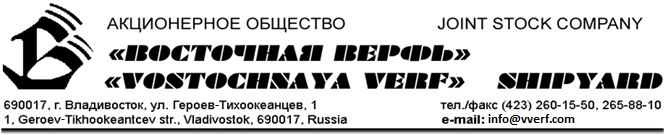 Уважаемые акционеры!	Доводим до Вашего сведения, что акционер Мирошниченко Игорь Иванович подал исковое заявление к Акционерному обществу «Восточная верфь» «О понуждении общества включить кандидатов в список кандидатур для голосования» в Арбитражный суд Приморского края. 	Определением Арбитражного суда Приморского края  от 12.03.2020 года исковое заявление принято к производству, делу присвоен № А51-19074/2020. Предварительное судебное заседание назначено на 14.01.2021 в 13 час. 00 мин., впомещении Арбитражного суда Приморского края по адресу: г. Владивосток, ул.Октябрьская, д. 27, каб.№ 231.	Так же, доводим до Вашего сведения, что 03.12.2020 г. Арбитражным судом Приморского края вынесено Определение:«Запретить внеочередному общему собранию акционеров акционерного общества «Восточная верфь» (ИНН 2537009643, ОГРН 1022501797064), которое состоится в форме заочного голосования 18.12.2020, принимать решения по второму вопросу повестки дня – Досрочное прекращение полномочий членов Совета директоров АО «Восточная верфь» и третьему вопросу повестки дня собрания – Избрание членов Совета директоров                       АО «Восточная верфь».«14» декабря 2020 г.ВрИО генерального директораАО «Восточная верфь»							Л.И. Жиронкина